Правила дорожные, каждый должен знать.                В нашей группе постоянно проводится работа по безопасности дорожного движения. В октябре месяце мы с детьми провели игру «Пешеходный переход», во время которой закрепили знания о правилах дорожного движения, о назначении дорожных знаков, о сигналах светофора. Узнали о том, что люди ходят по тротуарам, переходят дорогу по пешеходным переходам, при разрешающем сигнале светофора.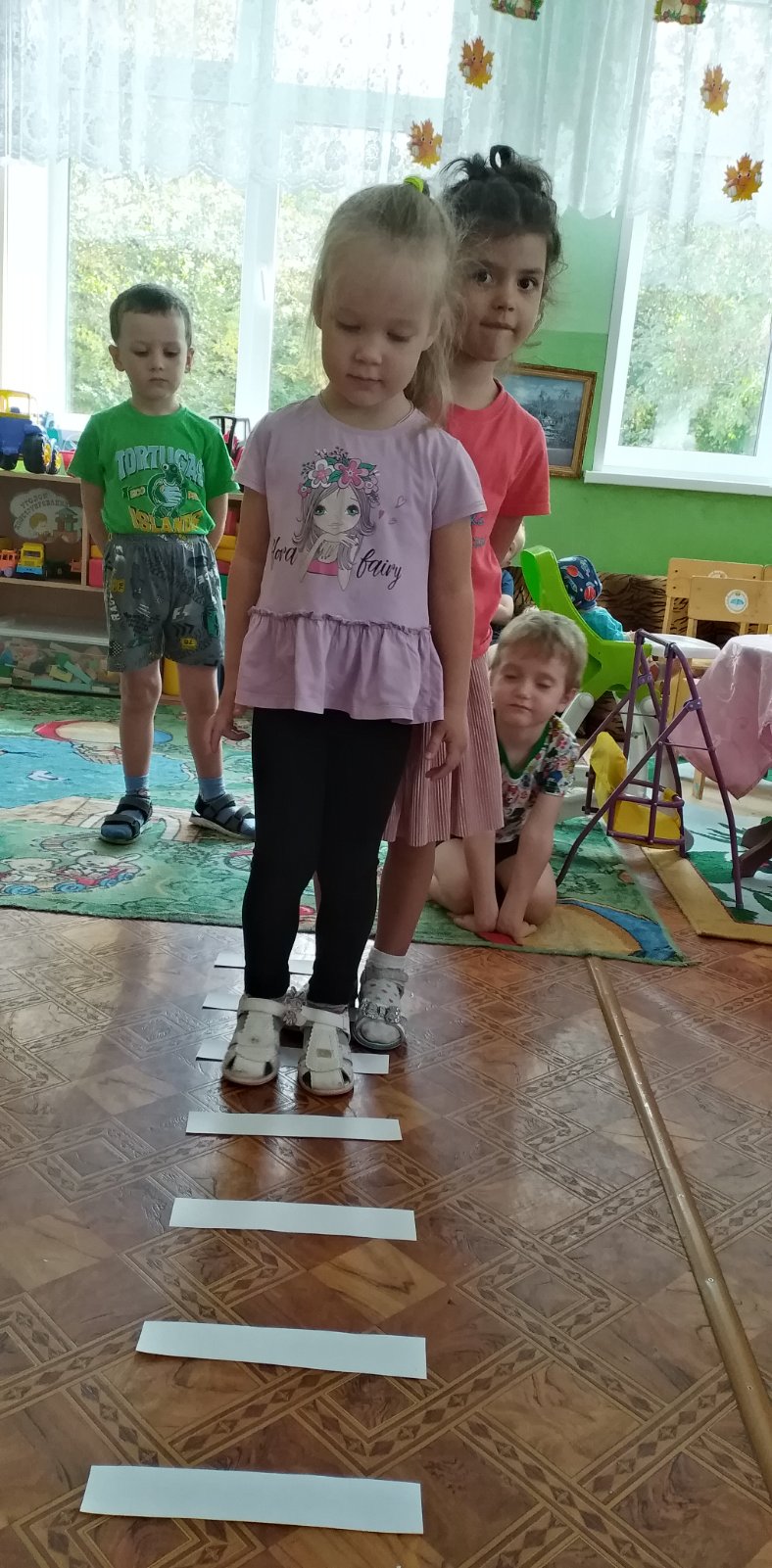 Каждый юный пешеходПешеходный переход…Или «зебру» должен знать.И по ней только шагать.Закрепили знания о сигналах светофора, научили Зайчика переходить дорогу на зеленый сигнал светофора, и каждый ребенок нарисовал светофор для зайчат. 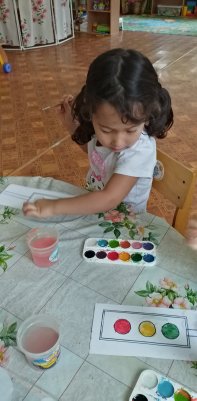 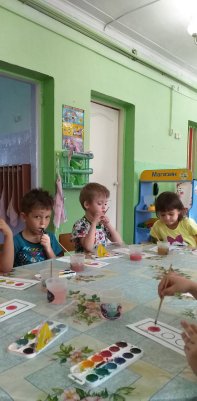 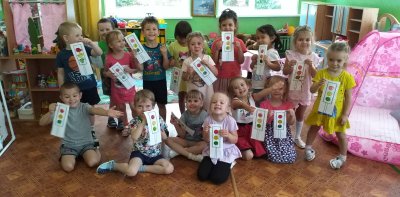 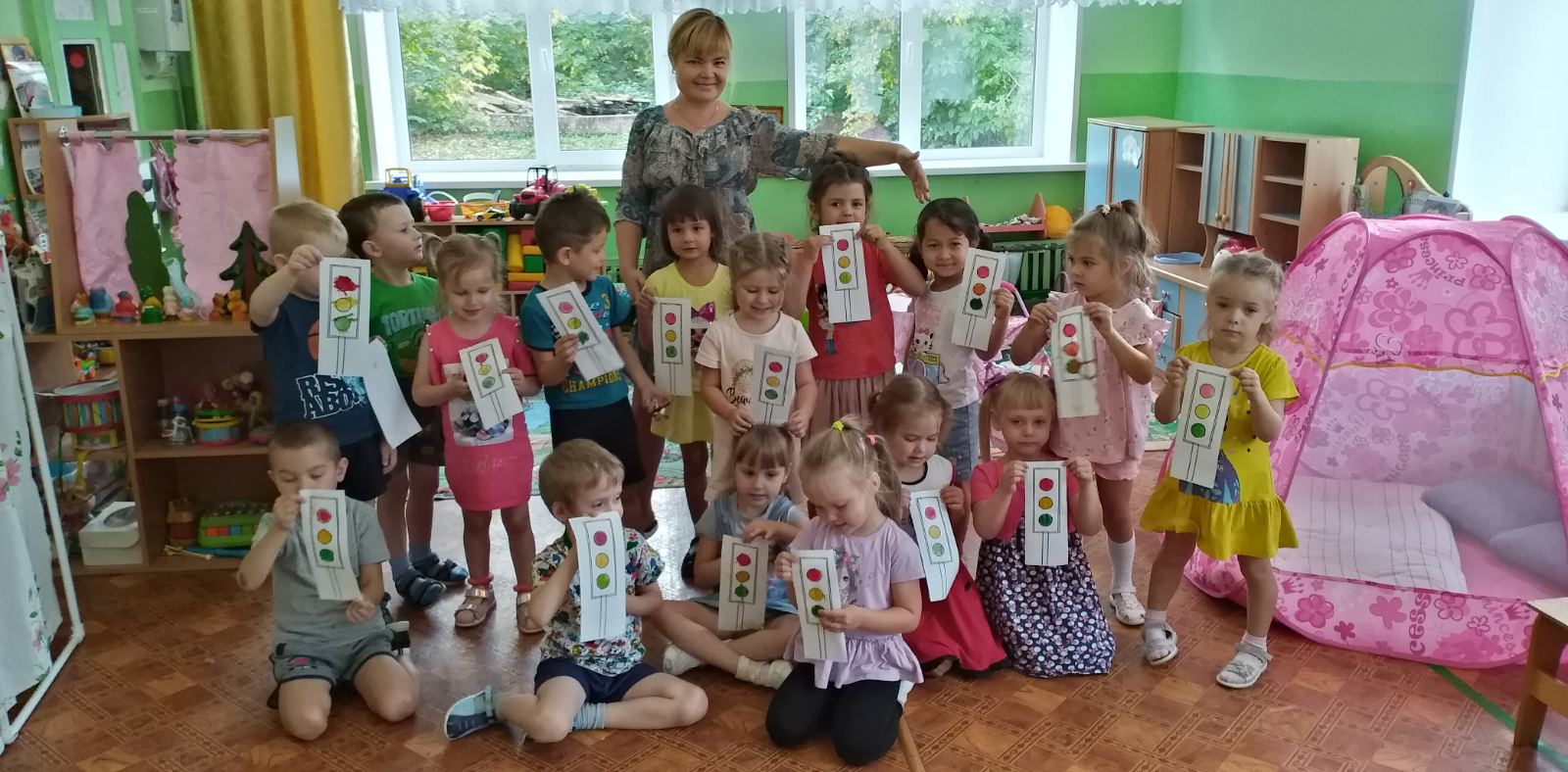 Светофор-большой помощник,Лучший друг для всех в пути.Он всегда предупреждаетЦветом, можно ли идти.